САРАТОВСКАЯ ГОРОДСКАЯ ДУМАРЕШЕНИЕ18.06.2020 № 68-550г. СаратовО внесении изменений в решение Саратовской городской Думы от 29.04.2008 № 27-281 «О Положении о комитете дорожного хозяйства, благоустройства и транспорта администрации муниципального образования «Город Саратов»В соответствии со статьей 24 Устава муниципального образования «Город Саратов»Саратовская городская ДумаРЕШИЛА:1. Внести в Приложение к решению Саратовской городской Думы от 29.04.2008 № 27-281 «О Положении о комитете дорожного хозяйства, благоустройства и транспорта администрации муниципального образования «Город Саратов» (с изменениями от 25.12.2008 № 35-394, 25.06.2009 № 41-476, 10.02.2011 № 59-720, 29.09.2011 № 7-78, 26.06.2014 № 37-415, 27.10.2016 № 6-35, 28.03.2019 № 48-355, 23.04.2020 № 65-520) следующие изменения:1.1. Пункт 2.5 раздела 2 изложить в новой редакции: «Организация благоустройства территории городского округа в соответствии с Правилами благоустройства территории муниципального образования «Город Саратов».».1.2. Пункт 3.5 раздела 3 изложить в новой редакции: «В сфере организации благоустройства территории городского округа в соответствии с Правилами благоустройства территории муниципального образования «Город Саратов».».1.3. Подпункт 3.5.2 исключить.2. Настоящее решение вступает в силу со дня его официального опубликования. Председатель Саратовской городской Думы                                                      В.В. МалетинГлава муниципального образования «Город Саратов»                                                          М.А. Исаев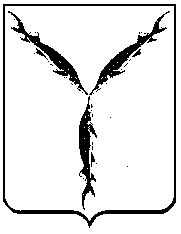 